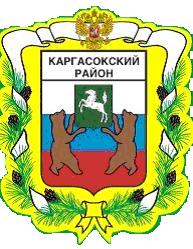 МУНИЦИПАЛЬНОЕ ОБРАЗОВАНИЕ «Каргасокский район»ТОМСКАЯ ОБЛАСТЬАДМИНИСТРАЦИЯ КАРГАСОКСКОГО РАЙОНААдминистрация Каргасокского района постановляет:Д.Н. Смирнов8(38253) 2-18-09ПОСТАНОВЛЕНИЕПОСТАНОВЛЕНИЕПОСТАНОВЛЕНИЕПОСТАНОВЛЕНИЕ22.04.2021                     № 105 с. Каргасокс. Каргасокс. КаргасокО проведении аукциона на право заключения договора аренды земельного участка, расположенного по адресу: Российская Федерация, Томская область, Каргасокский район, Каргасокское сельское поселение, с. Каргасок, объездная автодорога 4, объект 5О проведении аукциона на право заключения договора аренды земельного участка, расположенного по адресу: Российская Федерация, Томская область, Каргасокский район, Каргасокское сельское поселение, с. Каргасок, объездная автодорога 4, объект 5В  соответствии  со  статьями  39.11, 39.12 Земельного кодекса Российской  Федерации,  Уставом  муниципального  образования «Каргасокский район»,1. Администрации Каргасокского района в лице Отдела по управлению муниципальным имуществом и земельными ресурсами подготовить и провести аукцион на право заключения договора аренды земельного участка, расположенного по адресу: Российская Федерация, Томская область, Каргасокский район, Каргасокское сельское поселение, с. Каргасок, объездная автодорога 4, объект 5, площадью 16240 кв. м., с кадастровым номером 70:06:0101004:593, на землях населенных пунктов (вид разрешенного использования: Заготовка древесины, код 10.1).2. Ведущему специалисту по работе с земельными ресурсами Отдела по управлению муниципальным имуществом и земельными ресурсами Администрации Каргасокского района (Смирнову Д.Н.) разместить извещение о проведении аукциона на официальном сайте Российской Федерации в информационно-телекоммуникационной сети «Интернет» для размещения информации о проведении торгов (http://www.torgi.gov.ru).3. По итогам аукциона заключить договор аренды земельного участка в установленном законом порядке.4. Начальную цену предмета аукциона на право заключения договора аренды земельного участка определить в соответствии с отчетом об установлении рыночной стоимости объекта оценки от 30.10.2020 года            № 280/20, предоставленными ООО «Оценка Плюс».